杖使用者（片マヒ）脳血管障がいなどにより、身体の片側の機能がマヒしている場合、姿勢保持のために体を預けられる手すりが有効です。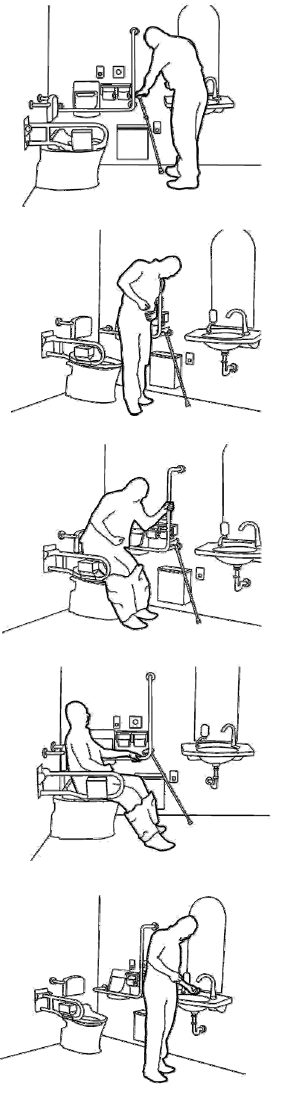 ①　便器に近づき、手すりのそばに杖を置きます。②　壁側の手すりなどにもたれかかり、姿勢を保持したうえでズボン、下着の脱衣を行います。③　健側（マヒのない側）の手で手すりなどを持ち、健側の脚と手だけで体重を支えながらゆっくり座ります。④　健側の体重をかけて、脚・臀部・背もたれで保持します。⑤　健側の脚で支え、健側の腰を洗面器につけ、安定した姿勢で手を洗います。車いす使用者（介助不要）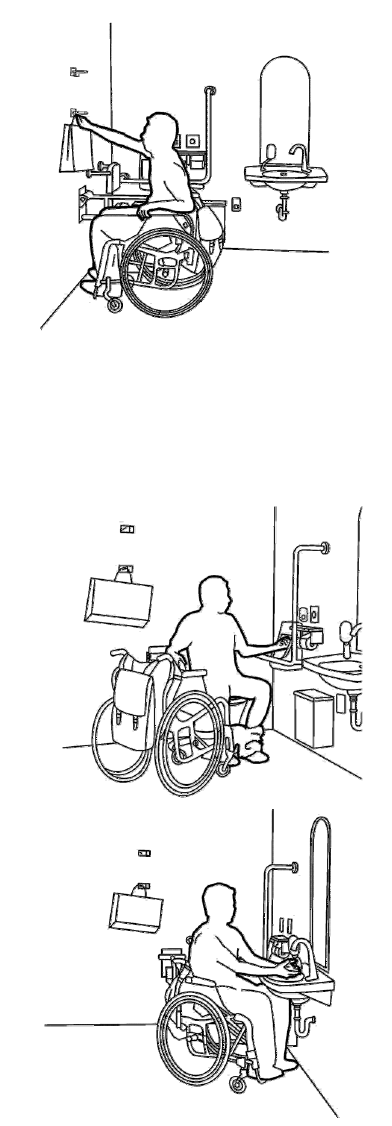 ①便器に移乗する前に手荷物を棚に置く、又は　フックに掛けます。②車いすを便器側方、斜め前方、又は前方につけ、車いすや手すりを持って　車いすから便座に移乗します。（次ページ参照）③便器に座ったまま手（指）洗いをします。④楽な姿勢でしっかり手を洗います。便器に自立して移乗できる方の身体状況はさまざまであるため、便器へのアプローチには多様な方法があります。多様なアプローチ方法に対応できるように便器まわりに十分スペースを確保し、便器横の壁がない側に可動式手すりを設置します。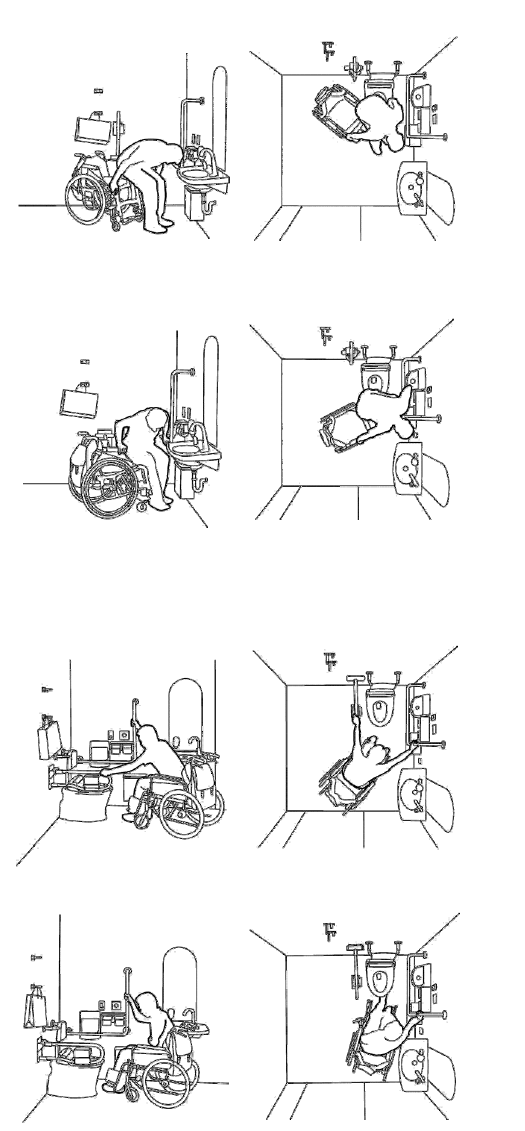 ②-1　側方アプローチ（座位移乗の場合）　　　便器の側方に便器と車いすが接するように車いすをつけ、車椅子や手すりを持って（もしくは便座に手をついて）腰をスライドさせて車いすから便器に移乗します。②-2　直角アプローチ（座位移乗の場合）　　　便器に対してほぼ直角にアプローチ　　し、便器と車いすが接するように車い　　すをつけ、車いすや手すりを持って腰　　をスライドさせて車いすから便器に移　　乗します。②-3　斜め前方アプローチ（立位移乗の場合）　　　便器に対して斜め前方からアプローチし、手すりを使っていったん立ち上がり、便器に移乗します。②-4　正面アプローチ（立位移乗の場合）　　　便器の正面に車いすをつけ、手すりを使って便器に移乗します。車いす使用者（要介助）便器へ自立して移乗できない方は介助者のサポートが必要です。便器への移乗などの際に必要な空間として、車いす待機スペースのほかに介助者のスペースを確保します。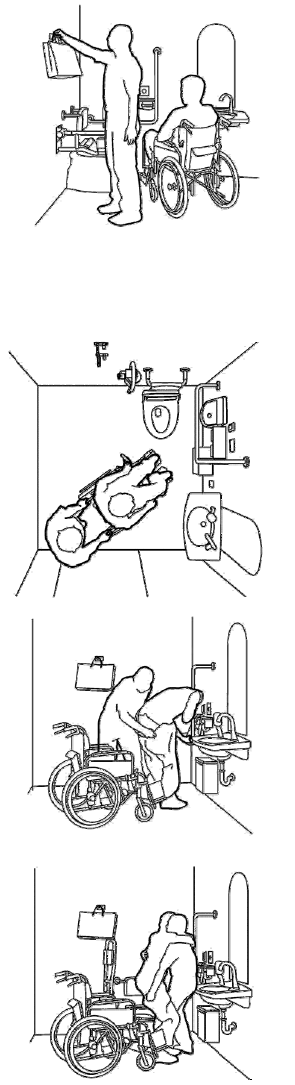 ①被介助者が便器に移乗する前に、荷物を棚に置く、　又はフックに掛けます。②車いすを便器の側方・前方につけます。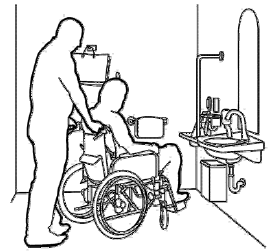 ③被介護者に手すりを支えにして一時的に立ってもらい　介助者が被介助者の脱衣をします。④介助者が被介助者を正面から抱きかかえ、便器に　移乗させます。車いす使用者（自己導尿）　　　　　　　　（注）導尿：膀胱に管（カテーテル）を入れて尿を体外に導くこと。男性の自己導尿では車いすに座ったまま便器に排泄する方もいます。補助具を置く棚の設置が有効です。①補助具を出して、排泄の準備をします。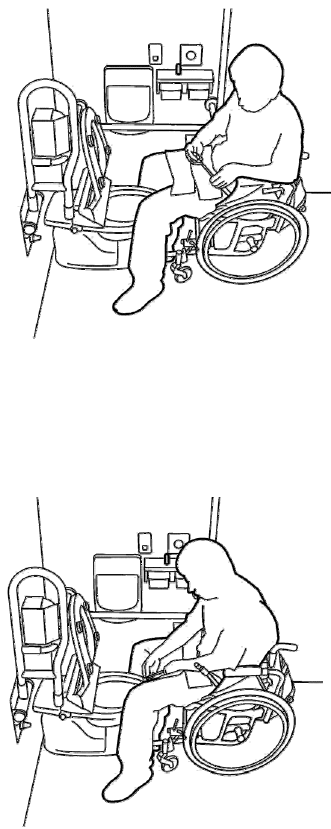 ②排泄が終わったら、補助具をケースに　しまいます。大型ベッド使用者（自己導尿）便器や車いす上だけではなく、ベッド上で自己導尿する方もいます。ベッドを広げた状態で車いすの待機スペースを確保する必要があります。【女性の自己導尿、ベッド上で排泄する場合】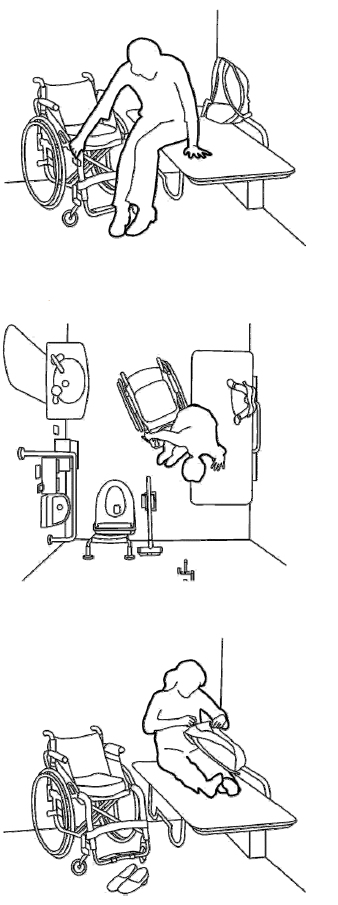 ①車いすをベッドに密着させ、車いすのフレームと　ベッド上面を支えとして、ベッドへ移乗します。②ベッドに移乗し、上半身を起こした状態で　脱衣を行います。③壁に寄り掛かり、姿勢を安定させます。大型ベッド使用者（おむつ交換）ベッドに横になり、着替えやおむつ交換をする方もいます。車いす待機スペースと介助者のスペースを確保します。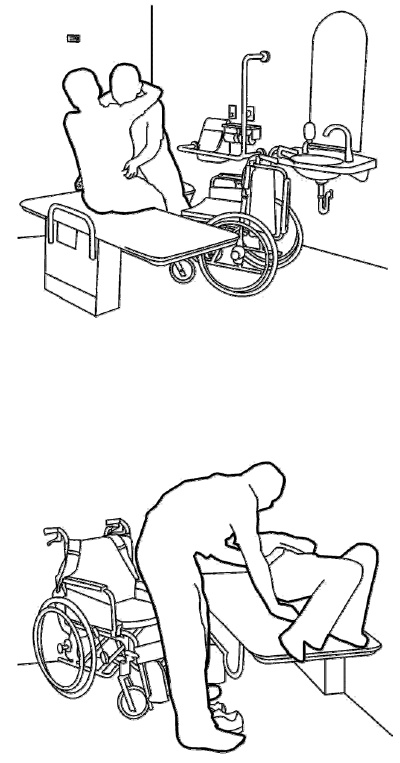 ①車いすをベッドに近づけ、介助者が　非介助者の正面又は側面から抱きかかえベッドに移乗します。②ベッドに移乗し、横向きに寝かせて衣服の着脱・おむつ交換を行います。視覚障がい者（全盲）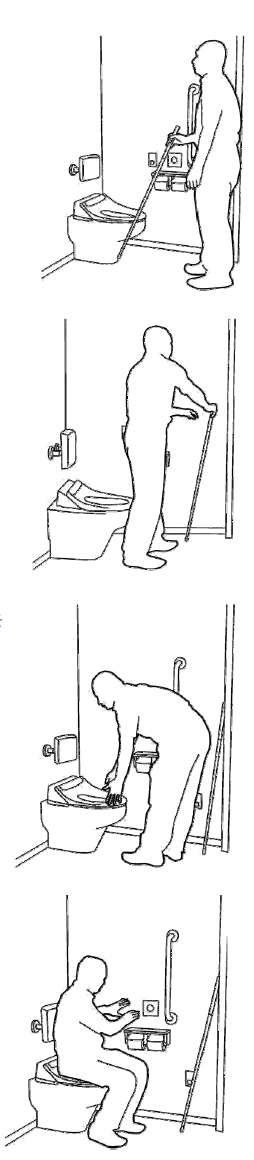 ①白杖で前方を確認しながらゆっくり便器に近づきます。②白杖をドア横の角などに立てかけます。③便座の位置や状態（ふたが開いているかどうかなど）を　手で触り確認します。④トイレ内の設備を手探りで確認します。視覚障がい者（弱視）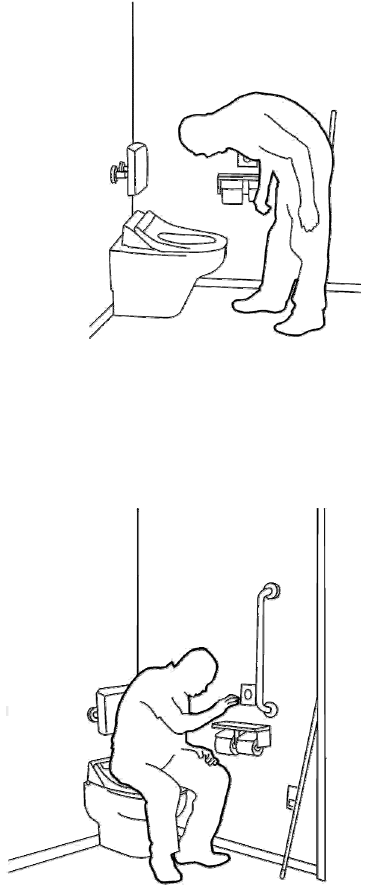 ①便器に顔を近づけて状態（ふたが　開いているかなど）を確認します。②顔を近づけてトイレ内の設備を確　認します。オストメイト（人工肛門・人工膀胱保有者）１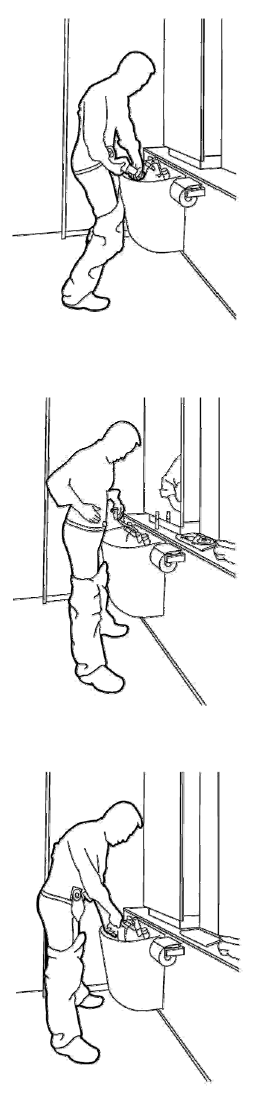 ①パウチにたまった排泄物を汚物流しに捨てます。②パウチを外し（必要な場合）、腹部に付着した汚れを　洗い落とします。<パウチを交換する場合>③使用済みのパウチを捨てる前に洗います。オストメイト（人工肛門・人工膀胱保有者）２オストメイトの排泄処理は汚物流しや一般便器で行います。パウチから便が漏れるなどのトラブルの際にはシャワー付きの汚物流しが便利です。【腰掛便座（パウチ・しびん洗浄水栓付）使用の場合】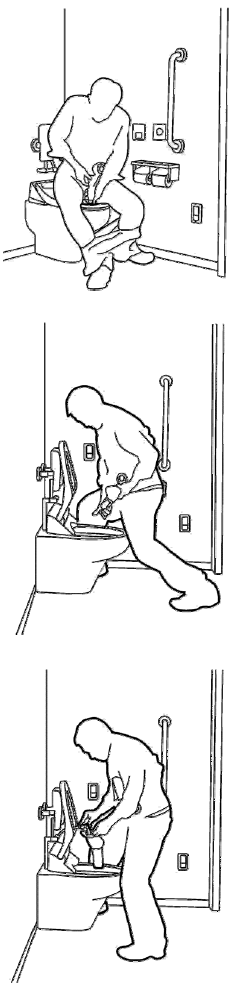 <便座に座って排泄処理する場合>①便座に深く座り、パウチにたまった排泄物を便器に捨てます。<中腰で排泄処理する場合>①便座を上げ、パウチにたまった排泄物を便器の中に捨てます。②便座を上げた状態で、パウチ・しびん洗浄水栓を使って使用済みのパウチを洗浄します。４-１ 障がい者等の便所内の動作例